Итоги проведенияКраевой олимпиады по родному языку, культуре и истории для детей, обучающихся в образовательных организациях с этнокультурным компонентом и национально-культурных организациях Пермского края в 2020 годуОтборочный этап олимпиадыОтборочный этап состоялся 21-22 октября в дистанционном режиме на портале http://olimp.skola59.ru Оператор Отборочного этапа – ООО «Регион-Пресс» (по договору)Всего в Отборочном этапе приняли участие учащиеся из 46 образовательных организаций, 317 человек (10 человек участвовали в двух номинациях), из 14 территорий края (районов, округов)Номинация «Коми-пермяцкий язык, культура, история»Всего в номинации приняли участие 20 образовательных организаций6-7 классы – 47 человек (максимально возможный балл – 31)8-9 классы – 48 человек (максимально возможный балл –40)10-11 классы – 28 человек (максимально возможный балл – 100)Номинация «Татарский язык, культура, история»Всего в номинации участвовало 18 образовательных организаций.6-7 классы – 64 человека. (максимально возможный балл – 64)8-9 классы – 54 человека. (максимально возможный балл – 64)9-10 классы – 11 человек. (максимально возможный балл – 64)Номинация «Народы Пермского края: язык, культура, история»В номинации участие приняли 11 образовательных организаций6-8 классы – 47 человек (максимально возможный балл – 60)9-11 классы – 28 человек (максимально возможный балл – 61)Заключительный этап олимпиадыВсего участников: 61 человек.Номинация «Татарский язык, культура, история»Организатор исполнитель по договору – Лысьвенский филиал федерального  государственного бюджетного образовательного учреждения высшего образования «Пермский национальный исследовательский политехнический университет».Для обеспечения решения заданий была использована платформа onlinetestpad, видеонаблюдение проводилось с использованием сервиса BigBlueButton в трех комнатах для конференций с учетом возрастных групп.Номинация проходила 13 ноября 2020 года.Всего участников – 32 человека, из 5 районов Пермского края. Самое короткое время выполнения заданий – около 30 минут, большая часть выполняли задания по 100-120 минут. В среднем по всем участникам на задания было потрачено по 90 минут.По итогам проведения номинации были определены по 1 победителю и 2-м призерам в каждой возрастной группе.Номинация «Коми-пермяцкий язык, культура, история»Организатор-исполнитель по договору – Муниципальное автономное учреждение дополнительного профессионального образования «Информационно-методический центр» г. КудымкараЗадания были размещены на онлайн-сервисе «Google форм», был организован видеоконтроль через с использованием сервиса для проведения видеоконференций и дистанционного обучения Zoom. Номинация проходила 14 ноября, 16 ноября 2020 г.Всего участников – 29 человек из 4 муниципальных округов. Продолжительность выполнения заданий – 2 астрономических часа.18 ноября была проведена видеоконференция с участниками олимпиады, на которой были подведены итоги и оглашены результаты.По итогам проведения номинации были определены по 1 победителю и 2-м призерам в каждой возрастной группе.Победители и призеры по номинациямНоминация «Коми-пермяцкий язык, культура, история»6-7 классы1 место. Петров Константин, МБОУ «Пелымская СОШ».2 место. Созонова Дарья, МБОУ «Гуринская СОШ».3 место. Чакилев Савелий, МБОУ «Белоевская СОШ».8-9 классы1 место. Минина Татьяна, МБОУ «Сепольская ООШ».2 место. Салтанова Анна, МБОУ «Чазевская ООШ».3 место. Нешатаева Дарья, Филиал МБОУ «Ошибская СОШ «Егоровская ООШ».10-11 классы1 место. Язева Влада, МБОУ «Больше-Кочинская СОШ»2 место. Гагарина Алена, МБОУ «Больше-Кочинская СОШ».3 место. Кольчурина Кристина, МБОУ «Гуринская СОШ».Номинация «Татарский язык, культура, история»6-7 классы1 место. Давляева Элина, МКОУ «Русско-Сарсинкая СОШ» с/п Седяшская школа.2 место. Аширова Риана, Бажуковский филиал МБОУ «Усть-Туркская СОШ»3 место. Урастимирова Азалия, МАОУ Бардымская гимназия им. Г. Тукая».8-9 классы1 место. Ижгузина Элина, СП «Ново-Ашапская ООШ».2 место. Мутагарова Миляуша, МБОУ «Усть-Турская СОШ».3 место. Кантуганова Элеоора, СП «Брюзлинская ООШ».10-11 классы1 место. Илькаева Лейля, МАОУ «Березниковская СОШ им. М.Г. Имашева».2 место. Тайрова Арина, МБОУ «Усть-Турская СОШ».3 место. Гамбарова Лиана, МБОУ «Усть-Турская СОШ».Номинация «Народы Пермского края: язык, культура, история»6-8 классы1 место. Андров Павел, МБОУ «Кочевская СОШ»2 место. Шарипова Карина, МБОУ «СОШ № 47»3 место. Таненкова Юлия, МАОУ «Кояновская основная школа»9-11 классы1 место. Кичигина Надежда, МБОУ «Верх-Язьвинская СОШ»2 место. Худякова Ульяна, филиал МБОУ «Кочевская СОШ» «Усть-Силайская ООШ»	     Иманаев Эльнар, МАОУ «Кояновская основная школа»3 место. Паршакова Людмила, Паршаковская СОШ – филиал МБОУ «Верх-Язьвинская СОШ»	     Мишина Милена, МБОУ «Васькинская ООШ – д/с»Поздравляем победителей и призеров! Благодарим педагогов за подготовку учащихся и решение технических проблем при проведении олимпиады!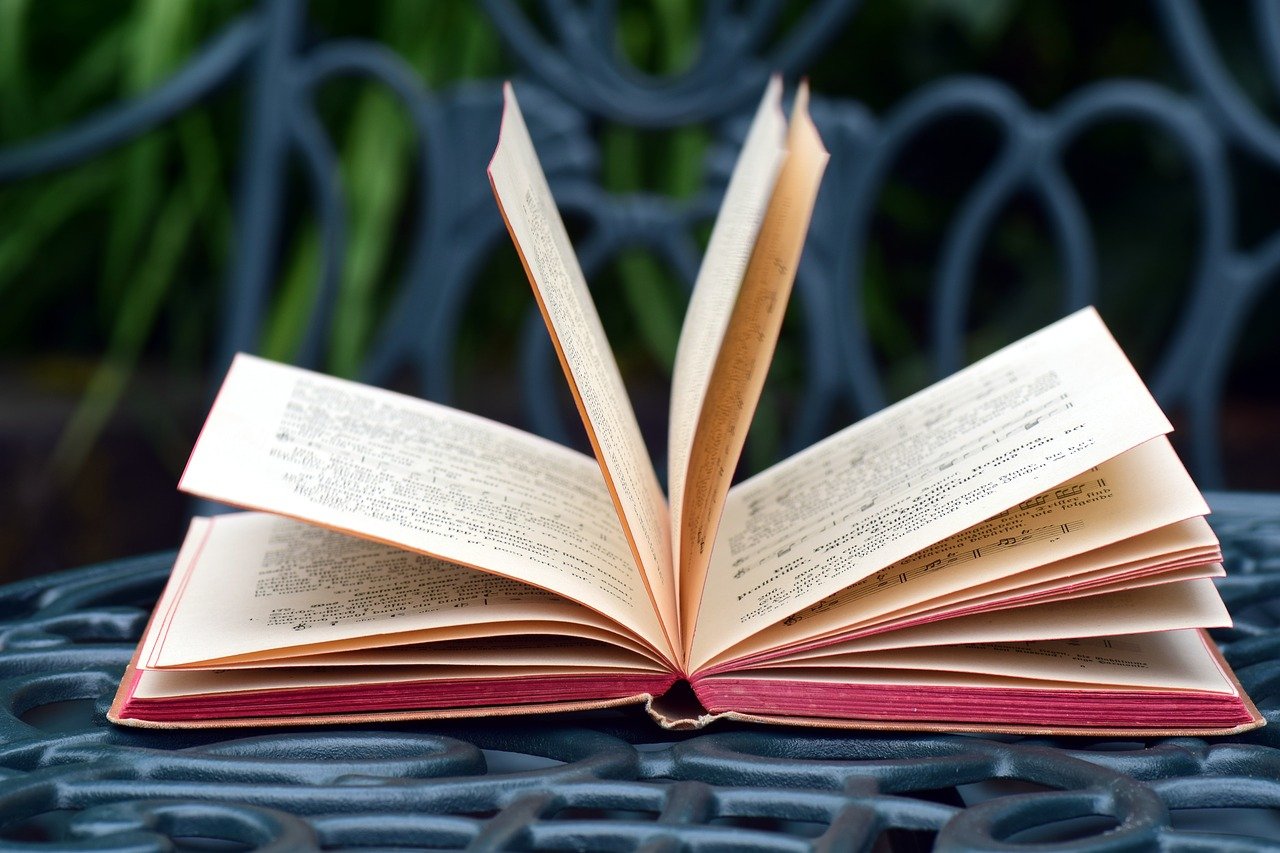 Язык – это история народа. Язык – это путь цивилизации и культуры.Александр Куприн